COURSE UNIT(CU)PRONUNCIATION PRACTICE (IG 254)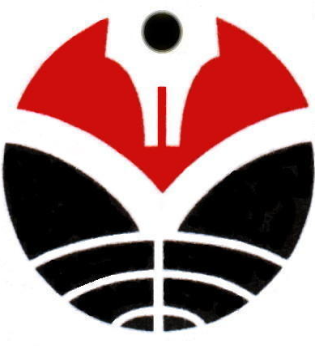 Lecturer:Prof. Dr. Nenden Sri Lengkanawati DEPARTEMENT OF ENGLISH EDUCATION ENGLISH EDUCATION STUDY PROGRAMFACULTY OF LANGUAGE AND LITERATUREUNIVERSITAS PENDIDIKAN INDONESIA2016SEMESTER COURSE PLAN Course DescriptionProgram Learning Outcome     Able to apply the knowledge of English language systems (ELO#1)Able to utilize ICT-based teaching aids and media in the teaching of English (ELO#7)Able to perform professional responsibilities and ethics (ELO#8)Able to recognize the needs,  motivate and sustain engagement in lifelong learning (ELO#9)Referensi      Bowler, Bill and Cunningham, Sarah. 1990. Headway Intermediate Pronunciation. Oxford: Oxford University Press.Audio CD Headway Intermediate Pronunciation. Oxford: Oxford University Press.Related Materials down loaded from the InternetCatatan: Bahan Ajar (dilampirkan)Instrumen Penilaian (dilampirkan)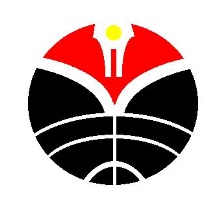 COURSE UNIT Doc No  :   -( Faculty)-UPI-(Study Pogram Code No)-(Course no in Curriculum Stucture)COURSE UNIT Revision     : 00Pronunciation PracticeDate : ………….Pronunciation PracticePage  1 of ....Prepared by:Prof. Dr. Nenden Sri LengkanawatiNIP195124111985032001Validated by:Approved  by:PupungPurnawarman, M.S.Ed.,Ph.DNIP.196810231998031001LecturerCurriculum Development TeamHead of Study ProgramCourse IdentityCourse IdentityStudy ProgramEnglish Education DepartmentLevel: S1 (Bachelor Degree Program)Course: Pronunciation PracticeCode           : IG 254Course Group: CompulsoryCredit Hour: 2 (Chs)Semester: 1 (One)Pre-requisite: Lecturer(s):  Prof Dr. Nenden Sri LengkanawatiCode of Lecturer:This course is intended to make students  able to identify sounds in English, compare the English sounds and their native language, pronounce word stress sentence stress, linking sounds accurately in ways within the acceptable varieties of world English. Throughout the course, students are expected to be able to pronounce English words, phrases, sentences, word stress, sentence stress correctly and appropriately. Since they are going to be teachers, students are expected to have the knowledge of the principles of English pronunciation and able to figure out how to teach it. They are also taught the principles of pronouncing words, phrases, sentences, and paragraphs. Course Learning OutcomesAfter finishing the course students are expected:To be familiar with English sound and the differences with their native languageTo be able to find the English pronunciation in the dictionaryTo be able to write phonetic script of words, phrases and sentences with the word stress and sentence stressTo be able to link the words sound in the sentencesTo be familiar with the intonation in saying English sentences To be able to use the intonation in saying English sentencesSessionsIndicators of Course Learning OutcomeCourse MaterialsLearning ActivitiesTimesAssessment and assignment References & Media1Familiarity with the objectives of pronunciation practice class—activities, class rules and evaluation systemsFamiliarity with the sounds in English—vowels, consonants, and diphthongs—the pronunciation and how to use dictionary as the guide of pronouncing English words General Overview of the courseThe phonemic alphabetLecture, Q&A, and discussionIntroducing the phonemic alphabet in English and how to use a dictionary to find the pronunciation of English words2 X 50’Formative questioning types regarding the items coveredThe SyllabusBowler and Cunningham 1990:xi-xiiiLaptop for playing the audio recorded material from the book mentioned.  2Acquaintance with the rules and able to pronounce theSounds of /s/, /z/, and /iz/, groups of consonants with /s/, connected speechSounds of /s/, /z/, and /iz/ with present simple third person singularGroups of consonants with /s/Connected speech: Contraction of be with the present continuousLecturePlaying recorded materialsStudents listening and repeating Formative: checking each student’s pronunciationBowler and Cunningham 1990:1-2Laptop for playing the audio recorded material from the book mentioned.  3Familiarity with the rules and able to pronounce connected speech and showing surpriseConnected speech: The weak form of do with the present simple do – does auxiliaries Showing surprise with Present SimpleLecturePlaying recorded materialsStudents listening and repeatingFormative: checking each student’s pronunciationCunningham 1990: 2-3Laptop for playing the audio recorded material from the book mentioned.  4Familiarity with rules and able to pronounce intonation in Wh-questions, Main stress and intonation in Wh-questions Jazz Chants: Baby Sleeping for practicing the sounds of /i:/ & /ei/LecturePlaying recorded materialsStudents listening and repeatingFormative: checking each student’s pronunciation 5Familiarity with rules and able to pronounceword stress, the sound /∂/Saying addresses and telephone numbersWord stress and the sound /∂/Saying addresses and telephone numbersLecturePlaying recorded materialsStudents listening and repeatingFormative: checking each student’s pronunciation6Familiarity with rules and able to pronounce the sounds of /v/ and /w/Weak forms of Would you …? and Do you …? with like …?The sounds of /v/ and /w/Weak forms of Would you …? and Do you …? with like …?LecturePlaying recorded materialsStudents listening and repeatingFormative: checking each student’s pronunciation7Familiarity with rules and able to pronounceWeak forms of at Contractions and weak forms of Do you …?, Would you …? and atWeak forms of at Contractions and weak forms of Do you …?, Would you …? and atLecturePlaying recorded materialsStudents listening and repeatingFormative: checking each student’s pronunciation8Familiarity with rules and able to pronounceSounding enthusiastic with Do you like …? andWould you like …?Sounding enthusiastic with Do you like …? And Would you like …?LecturePlaying recorded materialsStudents listening and repeatingFormative: checking each student’s pronunciation8MID TERM EXAMOral Exam9Familiarity with rules and able to pronounce rising and falling intonations and word stress Rising and falling intonations in single words, in questions with Do you like …? and Would you like …?, andStress in words ending in –sion and –tionRising and falling intonations in single wordsRising & falling intonations in questions with Do you like …? andWould you like …?Stress in words ending in –sion and –tionPhonemic transcriptionLecturePlaying recorded materialsStudents listening and repeatingFormative: checking each student’s pronunciation10Familiarity with rules and able to pronounceThe sounds   /θ / and /∂/Pronunciation of –edpast tensesConnected speech—weak forms of was and were with the past continuousThe sounds   /θ / and /∂/Pronunciation of –edpast tensesConnected speech—weak forms of was and were with the past continuousLecturePlaying recorded materialsStudents listening and repeatingFormative: checking each student’s pronunciation11Familiarity with rules and able to pronounceIntonation and sentence stressShowing interestStressed and unstressed wordsIntonation and sentence stressShowing interestStressed and unstressed wordsLecturePlaying recorded materialsStudents listening and repeatingFormative: checking each student’s pronunciation12Familiarity with rules and able to pronounce Word stress in adjectives ending in –ousPhonetic transcription with money vocabularySaying prices, saying dates and practices the sounds of /θ / and /∂/Word stress in adjectives ending in –ousPhonetic transcription with money vocabularySaying prices, saying dates and practices the sounds of /θ / and /∂/LecturePlaying recorded materialsStudents listening and repeatingFormative: checking each student’s pronunciationFamiliarity with rules and able to distinguish the pronunciation of sounds /k/, /g/, and /w/in polite requests, Connected  speech in Contractions and weak forms with shall and I’ll …; and Intonation of showing politeness in response to requestsDistinguishing the sounds /k/, /g/, and /w/Distinguishing the sounds /k/ and /w/ in polite requestsConnected  speech—Contractions and weak forms with shall and I’ll … in offeringIntonation—Showing politeness in response to requestsLecturePlaying recorded materialsStudents listening and repeating13Familiarity with rules and able to pronounce making polite requests and Showing degree of enthusiasm with adjectives nationality with correct intonationIntonation—Making polite requests Showing degree of enthusiasm with adjectives nationalityLecturePlaying recorded materialsStudents listening and repeatingFormative: checking each student’s pronunciation14Familiarity with rules and able to pronounce sentences saying the names of the countrySaying the names of the countriesLecturePlaying recorded materialsStudents listening and repeatingFormative: checking each student’s pronunciation15Familiarity with rules and able to pronounce expressions Saying Nationality adjectivesUnderstanding of final test preparationSaying Nationality adjectivesExplanation of preparing the final testLecturePlaying recorded materialsStudents listening and repeatingFormative: checking each student’s pronunciation16Able to read the test material fluently and accurately.FINAL EXAMStudents were asked to record news reading material from TV (the material should be taken from authentic materials of native speaker’s voice. Students were asked to wrtite the phonetic transcription of the material they have choosen.Students were asked to read the news in the Micro teaching to be video recorded.  Students’ video recording